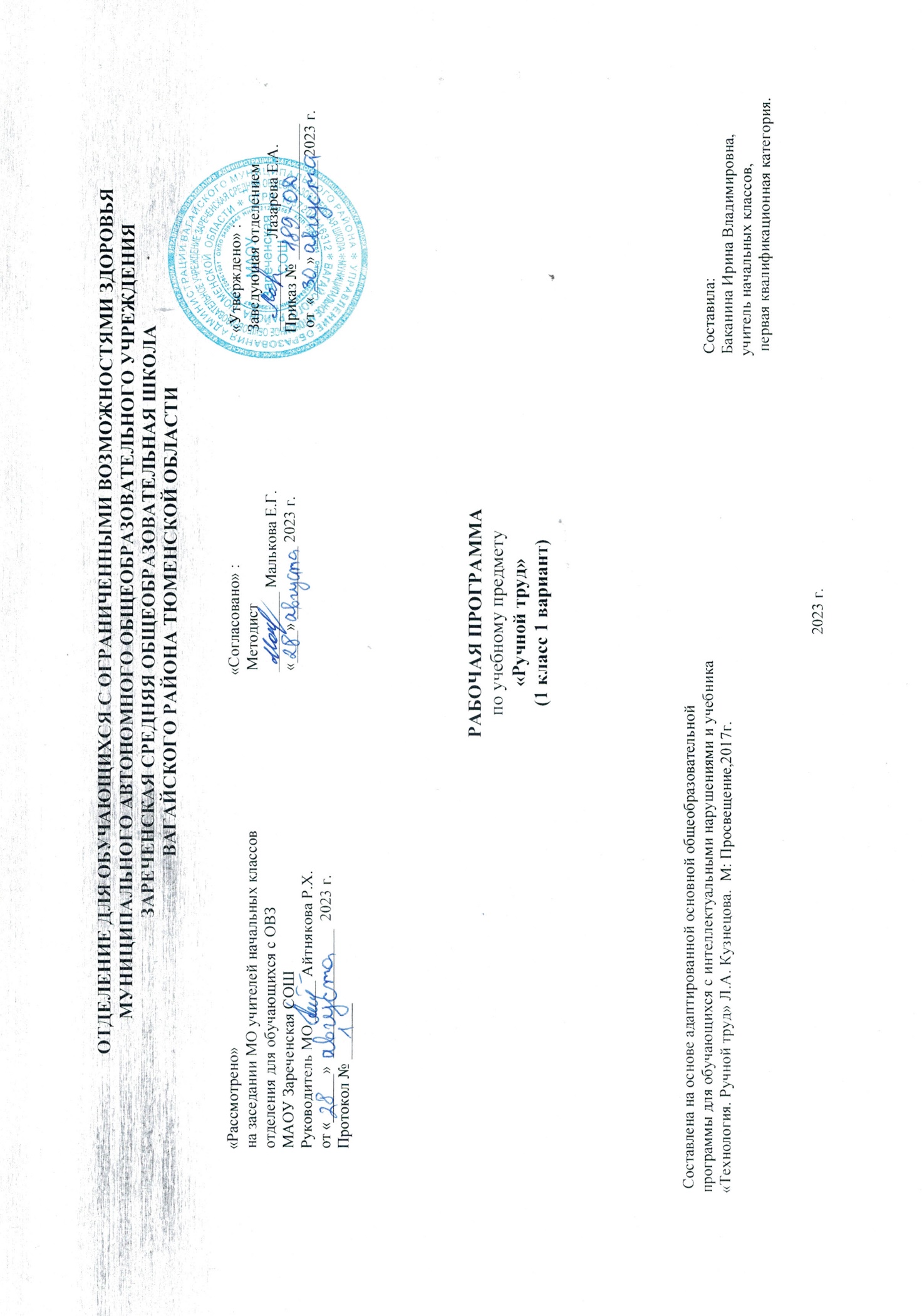 1.Пояснительная записка.       Адаптированная рабочая программа по учебному предмету «Ручной труд» 1 класс ФГОС образования обучающихся с интеллектуальными нарушениями разработана на основании следующих нормативно-правовых документов:1.Федеральный закон «Об образовании в Российской Федерации» от 29.12.2012 №273-ФЗ.2.Приказ Министерства образования и науки Российской Федерации от 19.12.2014 №1599 «Об утверждении федерального государственного образовательного стандарта образования обучающихся с умственной отсталостью (интеллектуальными нарушениями)».3.Учебный план отделения для обучающихся с ОВЗ МАОУ Зареченская СОШ.4.Адаптированная образовательная программа отделения для обучающихся с ОВЗ МАОУ Зареченская СОШ.Основная цель изучения данного предмета: всестороннее развитие личности обучающегося младшего возраста с умственной отсталостью (интеллектуальными нарушениями) в процессе формирования трудовой культуры и подготовки его к последующему профильному обучению в старших классах. Изучение предмета способствует развитию созидательных возможностей личности, творческих способностей, формированию мотивации успеха и достижений на основе предметно-преобразующей деятельности.Задачи изучения предмета:формирование представлений о материальной культуре как продукте творческой предметно-преобразующей деятельности человека.формирование представлений о гармоничном единстве природного и рукотворного мира и о месте в нем человека.расширение культурного кругозора, обогащение знаний о культурноисторических традициях в мире вещей.расширение знаний о материалах и их свойствах, технологиях использования.формирование практических умений и навыков использования различных материалов в предметно-преобразующей деятельности.формирование интереса к разнообразным видам труда.развитие познавательных психических процессов (восприятия, памяти, воображения, мышления, речи).развитие умственной деятельности (анализ, синтез, сравнение, классификация, обобщение).развитие сенсомоторных процессов, руки, глазомера через формирование практических умений.развитие регулятивной структуры деятельности (включающей целеполагание, планирование, контроль и оценку действий и результатов деятельности в соответствии с поставленной целью).формирование информационной грамотности, умения работать с различными источниками информации.формирование коммуникативной культуры, развитие активности, целенаправленности, инициативности; духовно-нравственное воспитание и развитие социально ценных качеств личности.Коррекция интеллектуальных и физических недостатков с учетом их возрастных особенностей, которая предусматривает:коррекцию познавательной деятельности обучающихся путем систематического и целенаправленного воспитания и совершенствования у них правильного восприятия формы, строения, величины, цвета предметов, их положения в пространстве, умения находить в трудовом объекте существенные признаки, устанавливать сходство и различие между предметами;развитие аналитико-синтетической деятельности, деятельности сравнения, обобщения; совершенствование умения ориентироваться в задании, планировании работы, последовательном изготовлении изделия;коррекцию ручной моторики; улучшение зрительно-двигательной координации путем использования вариативных и многократно повторяющихся действий с применением разнообразного трудового материала.                                                            2.Общая характеристика учебного предмета.     В программе дан примерный перечень изделий, имеющих общественно полезное значение: различные наглядные пособия, дидактический материал и др. Изготовление таких изделий, приуроченное к изучению программного материала общеобразовательных предметов, способствует более прочному усвоению этих знаний.    Отдельные разделы можно закреплять на уроках рисования, так как некоторые темы программ сходны между собой. На занятиях по труду учебно-воспитательные задачи решаются в практической деятельности учащихся на основе изготовления детьми изделий доступной для них сложности и понятного им назначения. К каждой теме программы предлагается примерный перечень изделий. Учитель, выбирая объекты работы, должен руководствоваться интересами учащихся, местными особенностями, но при этом конструкция выбранного изделия, должна отвечать содержанию изучаемой темы.    В программе 1 класса повторяются работы по плоскостному моделированию, при этом моделируются контуры более сложных по форме, но известных детям объектов (домик, лесенка). Выполняются и объёмные поделки (стол, стул). Целесообразно сравнивать эти изделия с выполненными ранее из бумаги. Усложняются объекты и приёмы их выполнения (домик из двух деталей, сложные виды плетения из проволоки и текстильного материала, формовка пластического материала на плоскости).                                                   3.Описание места учебного предмета в учебном плане.     Учебный предмет входит в предметную область «Технология», программа в 1 классе рассчитана на 2 часа в неделю, 33 учебные недели, 66 часов в год.Учебный план.4.Личностные и предметные результаты освоения учебного предмета.         1) осознание себя как гражданина России; формирование чувства гордости за свою Родину;2) воспитание уважительного отношения к иному мнению, истории и культуре других народов;3) сформированность адекватных представлений о собственных возможностях, о насущно необходимом жизнеобеспечении;4) овладение начальными навыками адаптации в динамично изменяющемся и развивающемся мире;5) овладение социально-бытовыми навыками, используемыми в повседневной жизни;6) владение навыками коммуникации и принятыми нормами социального взаимодействия, в том числе владение вербальными и невербальными коммуникативными компетенциями, использование доступных информационных технологий для коммуникации;7) способность к осмыслению социального окружения, своего места в нем, принятие соответствующих возрасту ценностей и социальных ролей;8) принятие и освоение социальной роли обучающегося, проявление социально значимых мотивов учебной деятельности;9) сформированность навыков сотрудничества с взрослыми и сверстниками в разных социальных ситуациях;10) способность к осмыслению картины мира, ее временно-пространственной организации; формирование целостного, социально ориентированного взгляда на мир в его органичном единстве природной и социальной частей;11) воспитание эстетических потребностей, ценностей и чувств;12) развитие этических чувств, проявление доброжелательности, эмоционально-нравственной отзывчивости и взаимопомощи, проявление сопереживания к чувствам других людей;13) сформированность установки на безопасный, здоровый образ жизни, наличие мотивации к творческому труду, работе на результат, бережному отношению к материальным и духовным ценностям;14) проявление готовности к самостоятельной жизни.Предметные результаты:знание правил организации рабочего места и умение самостоятельно его организовать в зависимости от характера выполняемой работы, (рационально располагать инструменты, материалы и приспособления на рабочем столе, сохранять порядок на рабочем месте);знание видов трудовых работ;знание названий и некоторых свойств поделочных материалов, используемых на уроках ручного труда, знание и соблюдение правил их хранения, санитарно- гигиенических требований при работе с ними;знание названий инструментов, необходимых на уроках ручного труда, их устройства, правил техники безопасной работы с колющими и режущими инструментами;знание приемов работы (разметки деталей, выделения детали из заготовки, формообразования, соединения деталей, отделки изделия), используемые на уроках ручного труда;анализ объекта, подлежащего изготовлению, выделение и называние его признаков и свойств; определение способов соединения деталей;пользование доступными технологическими (инструкционными) картами;составление стандартного плана работы по пунктам;владение некоторыми технологическими приемами ручной обработки материалов;использование в работе доступных материалов (глиной и пластилином; природными материалами; бумагой и картоном; нитками и тканью; проволокой и металлом; древесиной; конструировать из металлоконструктора);выполнение несложного ремонта одежды. Достаточный уровень:знание правил рациональной организации труда, включающих упорядоченность действий и самодисциплину;знание об исторической, культурной и эстетической ценности вещей;знание видов художественных ремесел;нахождение необходимой информации в материалах учебника, рабочей тетради;знание и использование правил безопасной работы с режущими и колющими инструментами, соблюдение санитарно-гигиенических требований при выполнении трудовых работ;осознанный подбор материалов по их физическим, декоративнохудожественным и конструктивным свойствам;отбор оптимальных и доступных технологических приемов ручной обработки в зависимости от свойств материалов и поставленных целей, экономное расходование материалов;использование в работе с разнообразной наглядности: составление плана работы над изделием с опорой на предметно-операционные и графические планы, распознавание простейших технических рисунков, схем, чертежей, их чтение и выполнение действий в соответствии с ними в процессе изготовления изделия;осуществление текущего самоконтроля выполняемых практических действий и корректировка хода практической работы;оценка своих изделий (красиво, некрасиво, аккуратно, похоже на образец);установление причинно-следственных связей между выполняемыми действиями и их результатами;выполнение общественных поручений по уборке класса и (или) мастерской после уроков трудового обучения.                                                                             5.Содержание учебного предмета.    Обучение ручному труду в первом классе предполагает следующие виды: «Работа с глиной и пластилином», «Работа с бумагой», «Работа с природными материалами», «Работа с нитками».   1.«Человек и труд». «Урок труда».    Рукотворный предметный мир, как результат трудовой деятельности человека. Урок труда и его особенности. Материалы и инструменты, используемые на уроках ручного труда. Правила поведения и работы на уроках ручного труда. Общие правила организации рабочего места, Т/Б на уроках труда.      2.«Работа с глиной и пластилином».   Организация рабочего места при выполнении лепных работ. Пластилин-материал ручного труда. Как правильно обращаться с пластилином. Инструменты для работы с пластилином. Элементарные знания о глине и пластилине (пластические свойства материалов, цвет, форма). Применение глины для изготовления игрушек; фигурок животных, птиц, людей и т.д.       Лепка из глины и пластилина разными способами: конструктивным – предмет создается из отдельных частей; пластическим – лепка из целого куска, когда все части вытягиваются из одного куска глины, пластилина; комбинированным – объединяющим лепку из отдельных частей и целого куска.      Лепка из пластилина, изделий имеющих прямоугольную, цилиндрическую, конусообразную и шарообразную форму.     Приемы работы: «разминание», «отщипывание» кусочков пластилина, «размазывание по картону» (аппликация из пластилина), «раскатывание столбиками» (аппликация из пластилина), «скатывание шара», «раскатывание шара до овальной формы», «вытягивание одного конца столбика», «сплющивание», «пришипывание», «примазывание» (объемные изделия).    Комбинированные работы: бумага и пластилин.   3.«Работа с природными материалами».   Организация рабочего места работе с природными материалами. Элементарные понятия о природных материалах (где используют, где находят, виды природных материалов). Способы соединения деталей (пластилин).  Работа с засушенными листьями. Способы работы (аппликация, объемные изделия). Свойства листьев (цвет, форма, засушенные листья – хрупкие). Соединение деталей (с помощью пластилина).Работа с еловыми шишками. Способы работы (объемные изделия). Свойства еловых шишек (форма, цвет и др.). Соединение деталей изделия (с помощью пластилина).Работа с тростниковой травой.  Способы работы (аппликация, объемные изделия). Свойств сухой тростниковая трава (пушистая и др.) Комбинированные работы: пластилин и природные материалы.      4.«Работа с бумагой».    Организация рабочего места при работе с бумагой. Элементарные сведения о бумаге (изделия из бумаги). Сорта и виды бумаги (бумага для письма, бумага для печати, рисовальная, впитывающая/гигиеническая, крашеная).  Цвет, форма бумаги (треугольник, квадрат, прямоугольник, круг, овал). Инструменты (ножницы) и материалы (клей) для работы с бумагой.  Способы работы с бумагой (аппликация, конструирование).     Виды работы с бумагой.Складывание фигурок из бумаги (Оригами). Приемы сгибания бумаги: «сгибание треугольника пополам», «сгибание квадрата с угла на угол»; «сгибание прямоугольной формы пополам»; «сгибание сторон к середине»; «сгибание углов к центру и середине»; «сгибание по типу «гармошки»; «вогнуть внутрь».    Вырезание ножницами из бумаги. Инструменты для резания бумаги. Правила обращения с ножницами. Правила работы ножницами. Удержание ножниц. Приемы вырезания ножницами: «разрез по короткой прямой линии»; «разрез по короткой наклонной линии»; «надрез по короткой прямой линии»; «разрез по длинной линии»; «разрез по незначительно изогнутой линии»; «округление углов прямоугольных форм»; «вырезание изображений предметов, имеющие округлую форму»; «вырезание по совершенной кривой линии (кругу)». Способы вырезания: симметричное вырезание из бумаги, сложенной пополам орнаментальных и предметных изображений.    Использование вырезанных элементов, деталей в аппликации и конструировании.Обрывание бумаги. Разрывание бумаги по линии сгиба. Отрывание мелких кусочков от листа бумаги (бумажная мозаика). Соединение оборванных элементов (наклеивание). Правила работы с клеем и кистью.Сминание и скатывание бумаги в ладонях. Сминание пальцами и скатывание в ладонях бумаги (плоскостная и объемная аппликация).Конструирование из бумаги.  Плоскостное конструирование из вырезанных полосок (плетение из полос); объемное конструирование на основе геометрических фигур (квадрат) и геометрических тел (цилиндра), изображений предметов, имеющие округлую форму; «вырезание по совершенной кривой линии (кругу)».     Разметка бумаги.  Разметка с помощью шаблоном. Понятие «шаблон». Правила работы с шаблоном. Порядок обводки шаблона геометрических фигур (квадрат, треугольник, круг, овал).      Соединение деталей изделия.  Клеевое соединение. Правила работы с клеем и кистью. Приемы клеевого соединения: «точечное», «сплошное». Щелевое соединение деталей (щелевой замок).    5.«Работа с нитками».   Элементарные сведения о нитках (откуда берутся нитки).  Применение ниток. Свойства ниток. Цвет ниток. Как работать с нитками. Виды работы с нитками. Наматывание ниток на картонку (плоские игрушки, кисточки).  Связывание ниток в пучок (ягоды, фигурки человечком, цветы). Шитье. Инструменты для швейных работ. Приемы шитья: «игла вверх-вниз». Вышивание. Что делают из ниток. Приемы вышивания: вышивка прямой строчкой «в два прокола».6.Календарно – тематическое планирование.7.Описание материально-технического обеспечения образовательной деятельности.Компьютер, проектор.Специальный учебный и дидактический материал, отвечающий особым образовательным потребностям обучающихся. Учебник «Технология. Ручной труд» 1 класс. Учебник для общеобразовательных организаций, реализующих АООП.Л.А. Кузнецова. М.: Просвещение, 2017г.     Наглядность лежит в основе формирования умения работать с моделями. В связи с этим главную роль играют средства обучения, включающие наглядные пособия. В процессе обучения используются технологические и инструкционные карты, дидактические материалы (для личного использования учащимися на уроках), образцы готовых изделий, рисунки, коллекции материалов:Раздаточная коллекция «Виды и сорта бумаги» (бумага для письма, печати, рисования, впитывающая, крашеная, папирусная).Раздаточная коллекция «Виды картона» (толстый, тонкий; гладкий, рифленый; серый, желтый, белый).Раздаточная коллекция «Виды и сорта ниток» (толстые, тонкие; шерстяные, хлопчатобумажные).Раздаточная коллекция «Виды и сорта ткани» (шерстяные, хлопчатобумажные; толстые, тонкие; гладкие и шероховатые, с длинным ворсом; гладкоокрашенные, с рисунком).фломастеры разного цвета;цветная бумага;картон белый и цветной;наборы разноцветного пластилина;цветные нитки (разные виды);ткани разных сортов;природные материалы (шишки, семена, скорлупа грецкого ореха, листья);клей ПВА, клей-карандаш;простые карандаши;пуговицыИнструменты:Кисти для клея;стеки;ножницы для работы с бумагой;линейки;иглы швейные; булавки швейные;Вспомогательные приспособления:подкладные доски для работы с пластилином;салфетки для клея;коробки для хранения природных материалов;коробки для хранения раздаточного материала;мешочки для мусора; тряпочки для вытирания рук при работе с пластилином.Дидактический раздаточный материал:предметно-операционный план;конструкторы;шаблоны.Модели и натуральный ряд:муляжи фруктов и овощей;образцы изделий из пластилина;образцы изделий из природного материала;образцы изделий из бумаги и картона;образцы изделий из текстильного материала.Предмет Кол-во часов в неделю1 ч2 ч3 ч4 чгодРучной труд21616181666№п/пТема урокаКоличество часовДата проведенияДата проведения№п/пТема урокаКоличество часовпланфакт1.Урок ручного труда. Т/Б. Беседа «Человек и труд».1ч.2.Что надо знать о глине и пластилине. Как работать с пластилином.1ч.3.Аппликация из пластилина «Яблоко».1ч.4.Приемы работы с пластилином. Лепка предметов шаровидной формы «Помидор».1ч.5.Приемы работы с пластилином. Лепка предметов овальной формы «Огурец».1ч.6.Что надо знать о природных материалах. Экскурсия в лес (парк).1ч.7.Виды работы с природными материалами. Коллекция из листьев.1ч.8.Как работать с засушенными листьями. Аппликация «Бабочка».1ч.9.Что надо знать о бумаге. Коллекция образцов бумаги.1ч.10.Что надо знать о квадрате. Как сгибать бумагу квадратной формы.1ч.11.Складывание из бумаги стаканчик для игрушки «Поймай пуговицу».1ч.12.Что надо знать о прямоугольнике. Как сгибать бумагу прямоугольной формы.1ч.13.Складывание из бумаги изделия «Наборная линейка».1ч.14.Инструменты для работы с бумагой. Что надо знать о ножницах.1ч.15.Приемы резания ножницами по прямым линиям.1ч.16.Аппликация из обрывных кусочков бумаги «Осеннее дерево».1ч.17.Аппликация из обрывных кусочков бумаги.1ч.18.Приемы резания ножницами по незначительно изогнутым линиям.1ч.19.Что надо знать о природных материалах. Изделие «Ёжик».1ч.20.Поделка по замыслу из природных материалов.1ч.21.Приемы работы с пластилином. Лепка моркови.1ч.22.Приемы работы с пластилином. Лепка свеклы.1ч.23.Приемы работы с пластилином «Домик».1ч.24.Приемы работы с пластилином «Ёлочка».1ч.25.Что надо знать о треугольнике. Как сгибать бумагу треугольной формы.1ч.26.Складывание из бумаги «Ёлочка».1ч.27.Приемы резания ножницами по прямым линиям. «Парусник» из треугольников.1ч.28.Приемы резания ножницами по прямым линиям. «Орнамент из треугольников».1ч.29.Приемы резания ножницами. Игрушка «Бумажный фонарик».1ч.30.Приемы резания ножницами. Конструирование «Декоративная веточка».1ч.31.Приемы резания ножницами. Конструирование «Флажки».1ч.32.Симметричное вырезание из бумаги. Объемное конструирование «Птичка».1ч.33.Приемы работы с пластилином. Пирамидка из четырех колец.1ч.34.Приемы работы с пластилином (сплющивание шара). «Грибы».1ч.35.Лепка из пластилина макета «Снегурочка в лесу».1ч.36.Поделка по замыслу из пластилина.1ч.37.Складывание фигурок из бумаги. Открытка со складным цветком.1ч.38.Изготовление бумажного цветка.1ч.39.Складывание фигурок из бумаги. Открытка со складной фигуркой кошечки.1ч.40.Работа с бумагой. Оригами.1ч.41.Прием резания ножницами по прямым длинным линиям. Конструирование «Бумажный цветок».1ч.42.Приемы работы с бумагой. Аппликация «Ветка рябины».1ч.43.Приемы работы с бумагой. «Цветы в корзине».1ч.44.Вырезание из бумаги предметов округлой формы. Аппликация «Фрукты на тарелке».1ч.45.Складывание фигурок из бумаги «Стрела».1ч.46.Плоскостное конструирование «Плетеный коврик из полос бумаги».1ч.47.Что надо знать о нитках. Наматывание ниток «Клубок ниток».1ч.48.Наматывание ниток. Изготовление изделий из ниток «Бабочка».1ч.49.Наматывание ниток. Изготовление изделий из ниток «Кисточка».1ч.50.Как работать с нитками. Инструменты для швейных работ.1ч.51.Приемы шитья. Шитье по проколам.1ч.52.Приемы шитья. Шитье по проколам (треугольник, квадрат, круг).1ч.53.Как работать с нитками. Вышивание по проколам.1ч.54.Поделка по замыслу из ниток.1ч.55.Приемы работы с пластилином. Лепка репки.1ч.56.Приемы работы с пластилином. Цыпленок.1ч.57.Лепка из пластилина многодетальных фигурок. Котик.1ч.58.Лепка по замыслу.1ч.59.Приемы резания ножницами по кривым линиям – скругление углов прямоугольных деталей. Аппликация «Цветы в корзине».1ч.60.Аппликация «Цветы в корзине».1ч.61.Закладка для книг с геометрическим прорезным орнаментом.1ч.62.Симметричное вырезание из бумаги. Аппликация «Самолет в облаках».1ч.63.Коллективная аппликация «Букет цветов».1ч.64.Конструирование «Декоративная птица со складными крыльями».1ч.65.Конструирование из тростниковой травы и пластилина «Ежик».1ч.66.Поделка по замыслу из природных материалов.1ч.